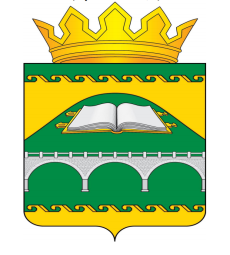                                              РЕСПУБЛИКА ДАГЕСТАН
                 МР «СУЛЕЙМАН_СТАЛЬСКИЙ РАЙОН»
                                МКОУ «Алкадарская СОШ»368772, с.Алкадар, ул.Школьная 5  эл. почта alkad.dagestansckol.ru/admin                                                        ПРИКАЗ №                                                                                                                                 От 18.03.2020 г«О закреплении класса за обелиском воинам, погибшим в ВОВ 1941-1945 гг в селе Алкадар»       В связи с празднованием  75-й годовщины Победы в ВОВ 1941-1945 гг, согласно плану воспитательной работы школы, в целях патриотического воспитания школьников  ПРИКАЗЫВАЮ:1.Закрепить учащихся 11 класса и классную руководительницу Асланбекову Зульфию Ямудиновну за обелиском воинам, погибшим в ВОВ 1941-1945 годов в с.Алкадар;2.Провести работу по благоустройству обелиска с.Алкадар к празднованию 75-летия Победы в ВОВ 1941-1945 годов;3.Контроль за исполнением приказа оставляю за собой.Директор школы ____________/Гамидов Г.Р./